Қаратоғай жалпы орта білім беретін мектебінің«Жас Ұлан» балалар мен жасөспірімдер ұйымының жылдық жұмыс жоспары бойынша өткізілген жұмыстардың  әлеуметтік желілерде жариялануы, 2021-2022 оқу жылы№Іс-шара атауыСілтемеСкриншотQR код(тек бір сілтеме үшін)1«Тіл мерейі – ел мерейі» челлендж5.09.2021ж.https://www.instagram.com/tv/CTbRwEhoxSy/?utm_medium=copy_linkhttps://www.instagram.com/p/CTbd-ixjzhP/?utm_medium=copy_linkhttps://www.instagram.com/p/CTbf7F8jw6V/?utm_medium=copy_linkhttps://www.instagram.com/p/CTbkiEQDLAW/?utm_medium=copy_linkhttps://www.instagram.com/p/CTboJizDG7b/?utm_medium=copy_link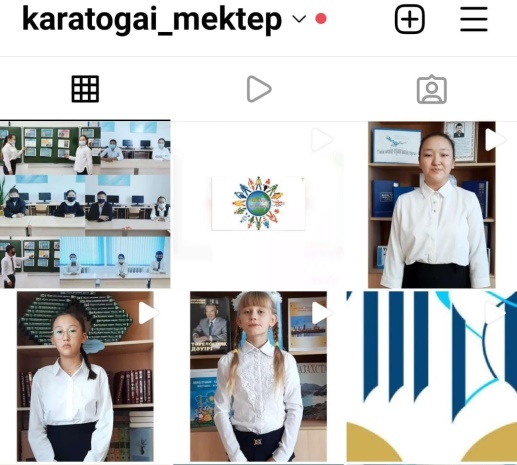 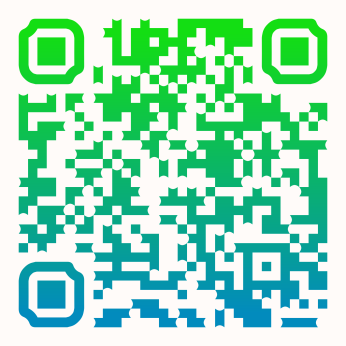 2«Eco Alem»  үстел ойыны23.09.2021ж.https://www.instagram.com/p/CUJlaqtodUd/?utm_medium=copy_linkhttps://www.instagram.com/tv/CVnJ59wAg9m/?utm_medium=copy_link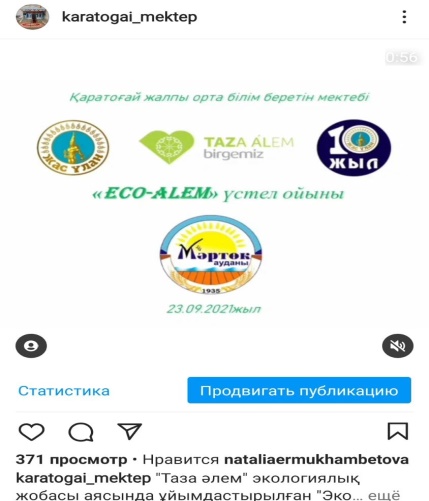 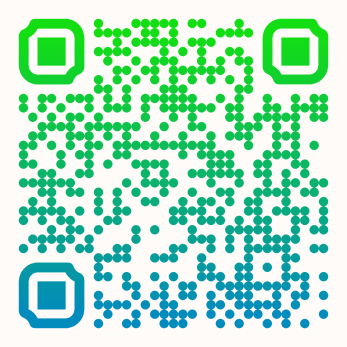 3«Қарттарым асыл қазынам» құттықтау тілек01.10.2021ж.https://www.instagram.com/p/CUehptjIoG_/?utm_medium=copy_link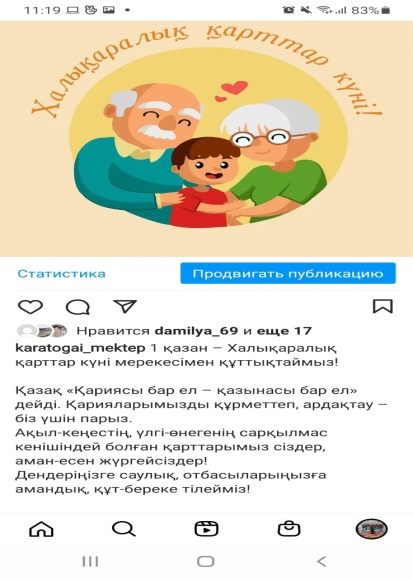 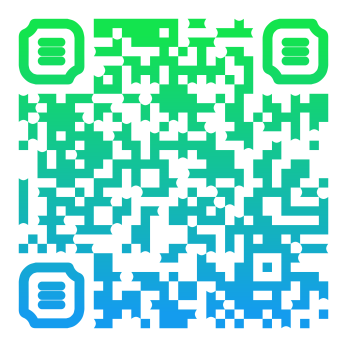 4«Күз бояулары»Сурет, аппликация, қолөнер көрмесі12-16.10.2021ж.https://www.instagram.com/p/CUXfnUFI4hY/?igshid=YmMyMTA2M2Y=https://www.instagram.com/p/CUXfak_ou_O/?igshid=YmMyMTA2M2Y=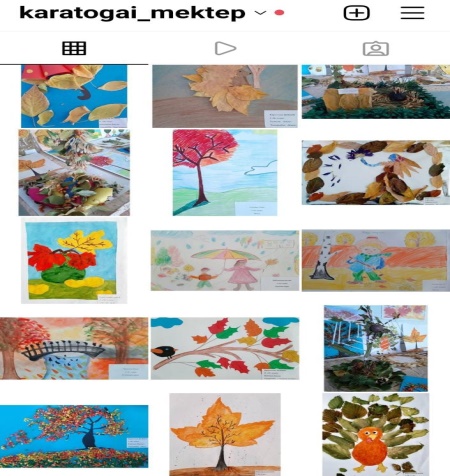 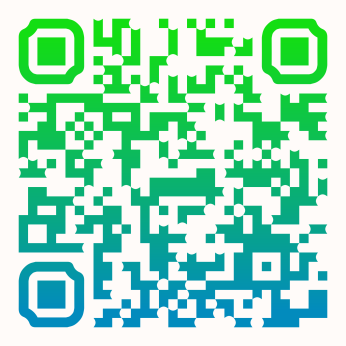 5«Гүл отырғыза білесіз бе?»челлендж09.11.2021ж.https://www.instagram.com/p/CWC0uAcoGYF/?utm_medium=copy_linkhttps://www.instagram.com/p/CWC05FCI4wh/?utm_medium=copy_linkhttps://www.instagram.com/tv/CWC1AZFoO2d/?utm_medium=copy_linkhttps://www.instagram.com/p/CWC3C9ioJhc/?utm_medium=copy_link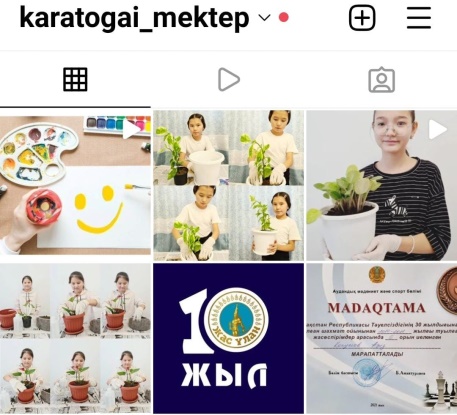 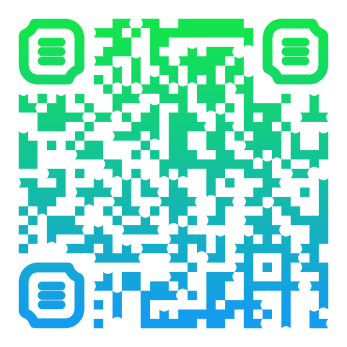 6«Арт – терапия»Тренинг10.11.2021ж.https://www.instagram.com/tv/CWGMipkIxZM/?utm_medium=copy_link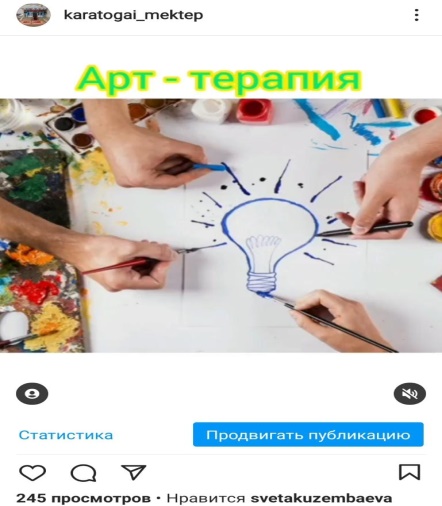 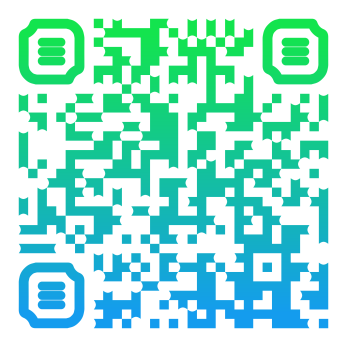 7«Батарейки сдавайтесь»Эко-акция17-30.11.2021ж.https://www.instagram.com/tv/CWpcjkwIWjy/?utm_medium=copy_linkhttps://www.instagram.com/tv/CWpg3e4A8wt/?utm_medium=copy_link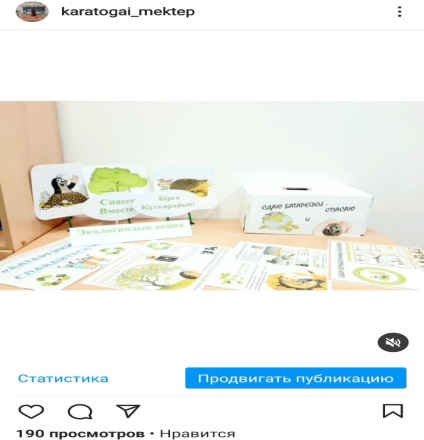 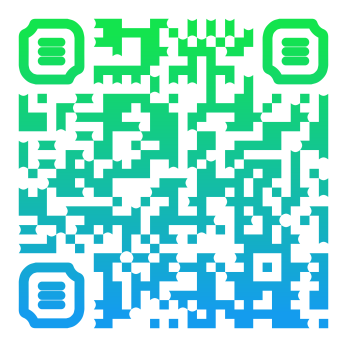 8«OffLine day»07.12.2021ж.https://www.instagram.com/tv/CXLjlE1oKNB/?utm_medium=copy_link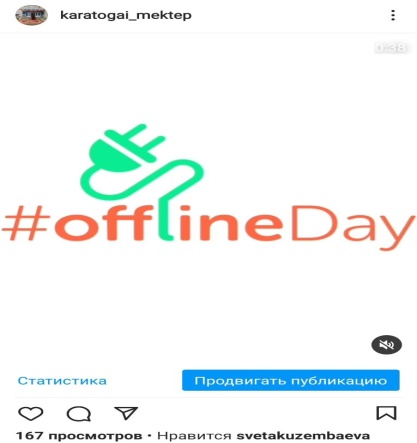 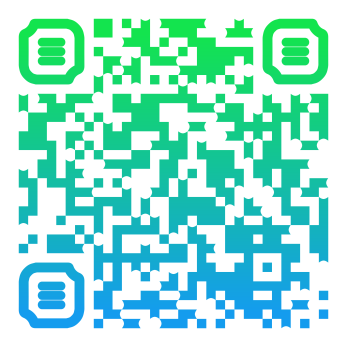 9«Жемқорлыққа жол жоқ!»түсіндірме жұмысы09.12.2021ж.https://www.instagram.com/p/CXQsmY6oAz4/?utm_medium=copy_link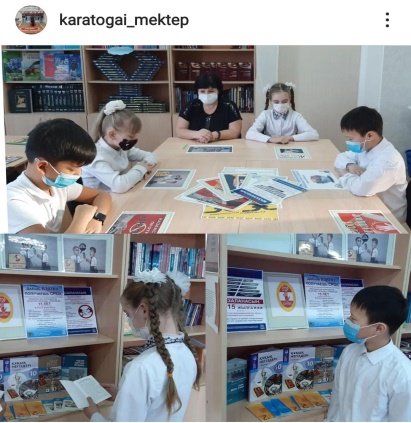 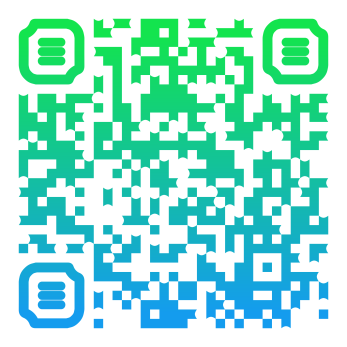 10«Жас Ұлан – Жарқын Болашақ»,«Жас Ұлан» ұйымына қабылдау.15.12.2021ж.https://www.instagram.com/p/CXgK3VEIQf2/?utm_medium=copy_linkhttps://www.instagram.com/tv/CXgLPgFoCVQ/?utm_medium=copy_link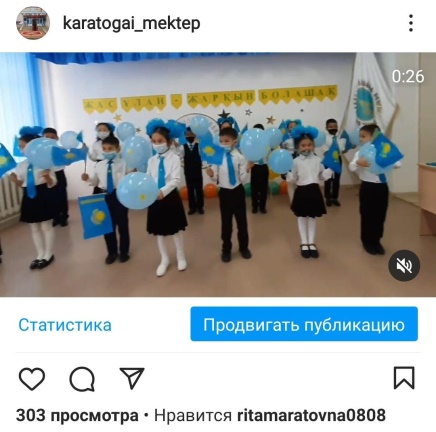 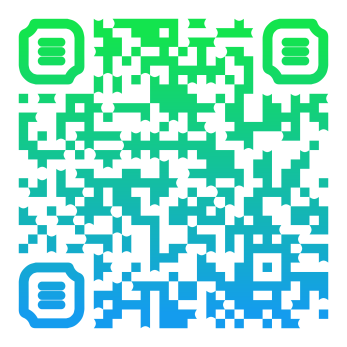 11«Қар бүршіктерін жасайық!»  мастер класс24.12.2021ж.https://www.instagram.com/tv/CX2oaDaFD-A/?utm_medium=copy_link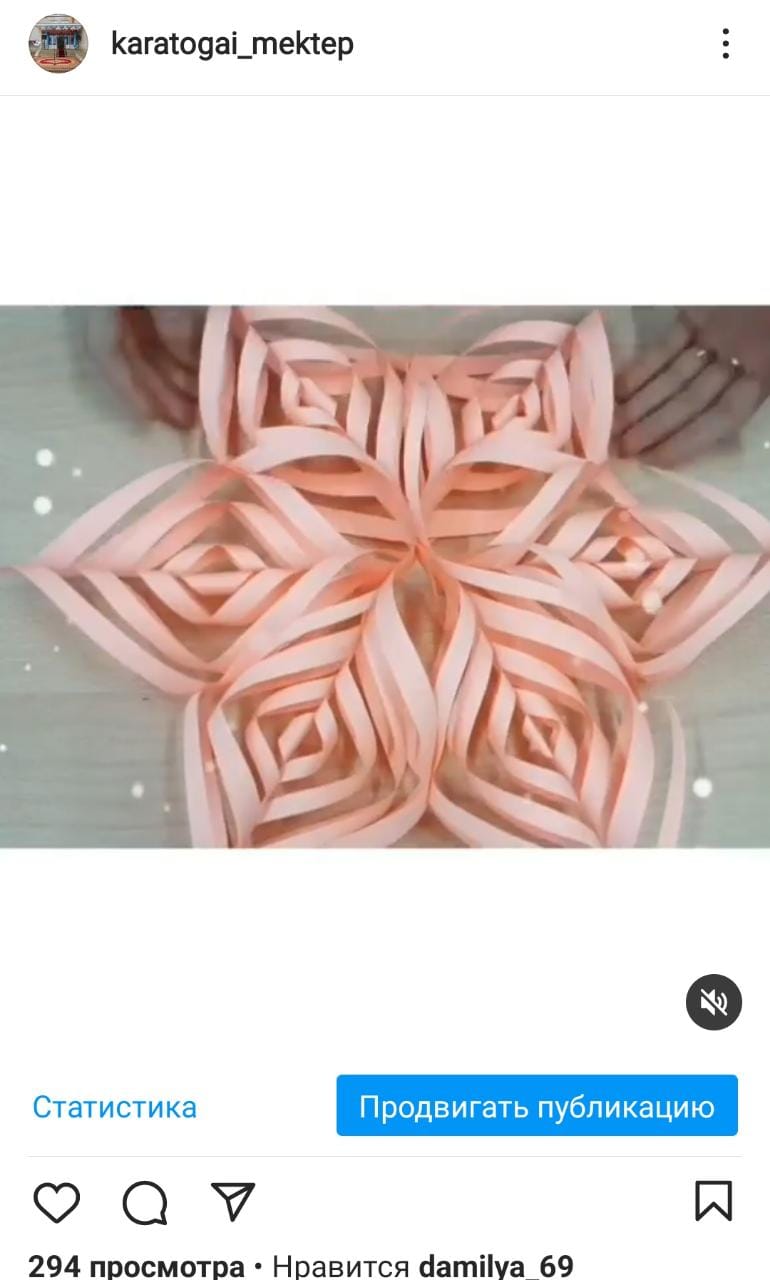 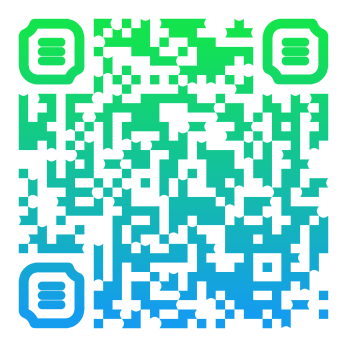 12«Все о спорте»Викторина20.01.2022ж.https://www.instagram.com/tv/CZjUuVIjcI5/?utm_medium=copy_link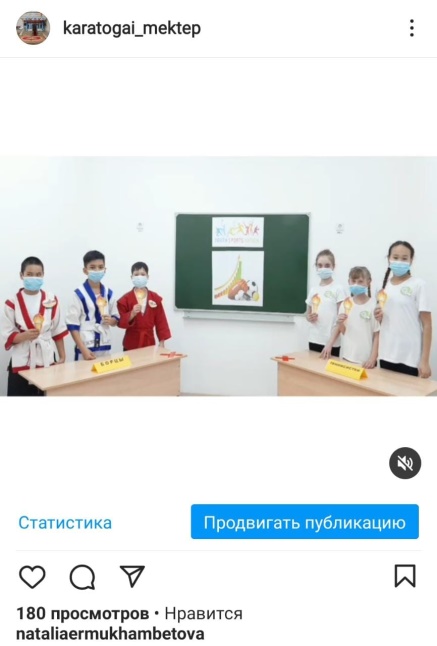 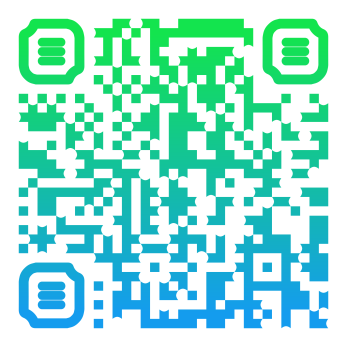 13«Алғашқы көмек көрсету!» түсіндірме жұмыстары15.02.2022ж.https://www.instagram.com/p/CZ_y77yLDWW/?utm_medium=copy_link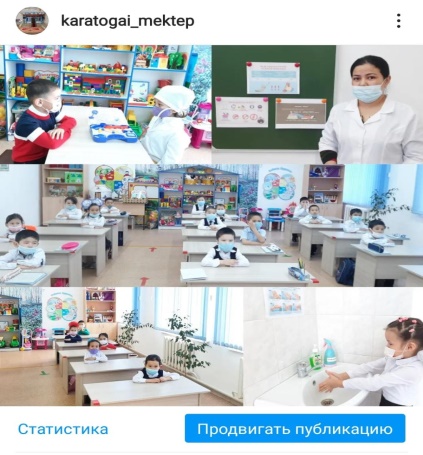 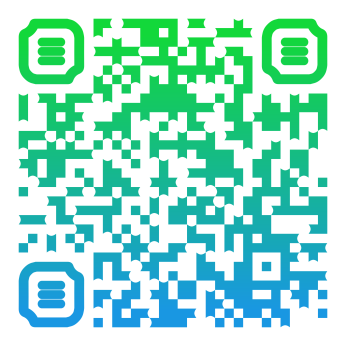 14«Безопасность детей – забота взрослых» квест19.02.2022ж.https://www.instagram.com/tv/CaPKfjAD26Y/?utm_medium=copy_link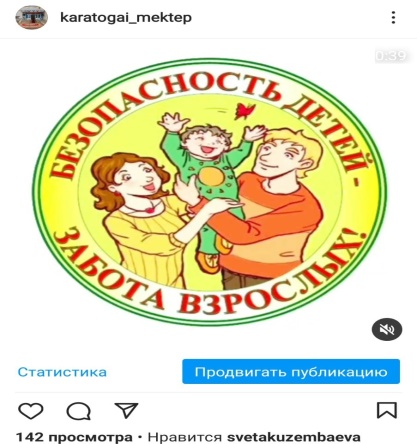 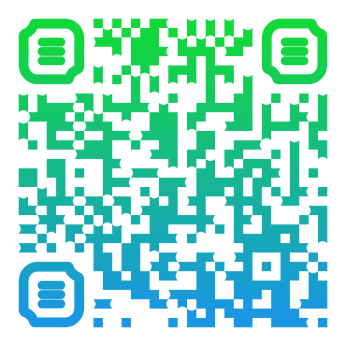 15«Ауғаныстан – жүректегі жара»  бейнебаян көрсету15.02.2022ж.https://www.instagram.com/p/CZ_y58SrVxQ/?utm_medium=copy_link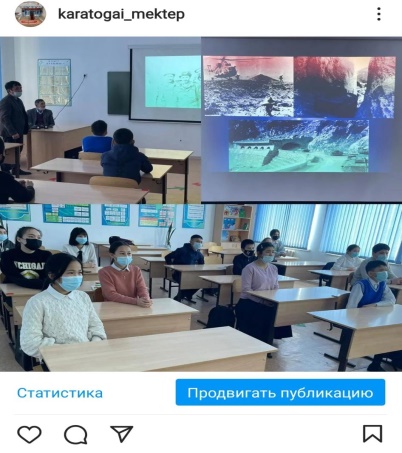 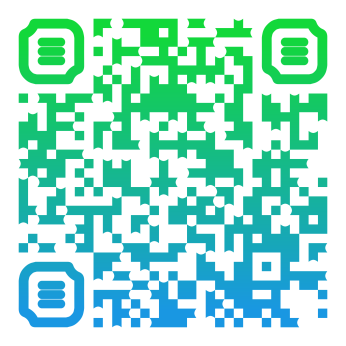 16«Кітап өмір сүр!»Акция25.02.2022ж.https://www.instagram.com/tv/CaZD7gzj75r/?utm_medium=copy_link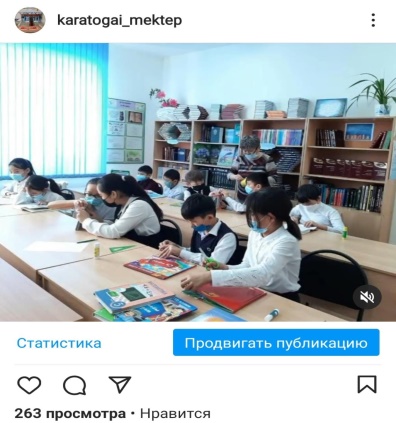 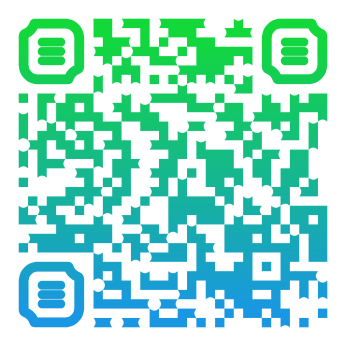 17«Ашық хаттар»Көрме25.02.2022ж.https://www.instagram.com/p/CaZiLtQLFEP/?utm_medium=copy_linkhttps://www.instagram.com/p/CaZihriLBPG/?utm_medium=copy_link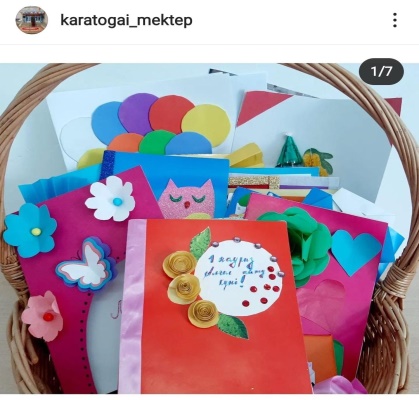 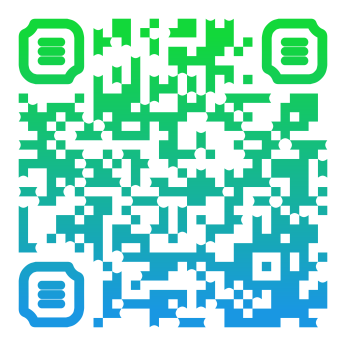 18«Алғыс айту парызым»ашық хаттар тарату челлендж01.03.2022ж.https://www.instagram.com/tv/CajAG4zoqoX/?utm_medium=copy_link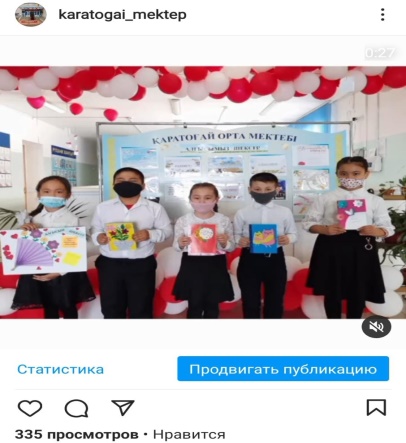 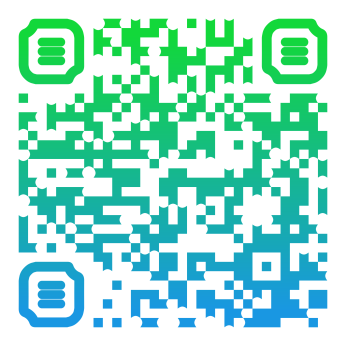 19«8-наурыз Халықаралық әйлердер күніне» тарту05.03.2022ж.https://www.instagram.com/tv/CaoVT06IUDa/?utm_medium=copy_link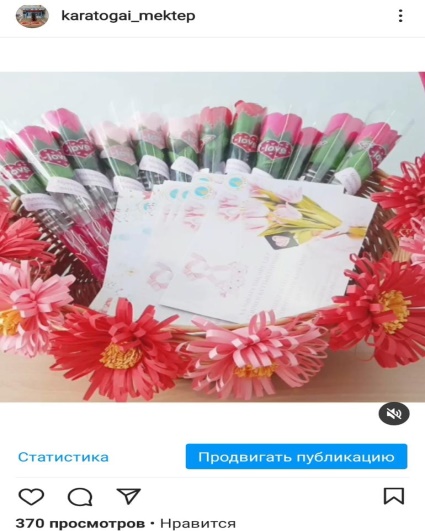 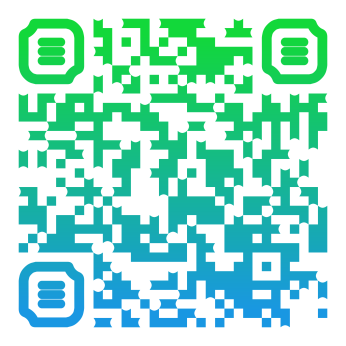 20«Салт – дәстүрді білесін бе?»сұрақ-жауап17.03.2022ж.https://www.instagram.com/p/CbMXqB1InEz/?utm_medium=copy_link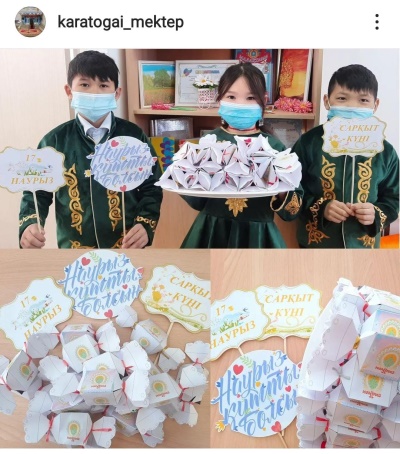 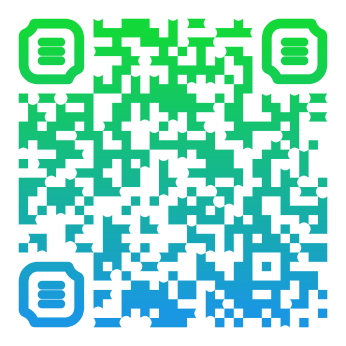 21"Әке көрген-оқ жонар, Шеше көрген-тон пішер"22.02.2022ж.https://www.instagram.com/p/CaSAIumoSN7/?utm_medium=copy_linkhttps://www.instagram.com/tv/CaSBUg-oC8Z/?utm_medium=copy_linkhttps://www.instagram.com/tv/CaSDGF6IK46/?utm_medium=copy_linkhttps://www.instagram.com/tv/CaSF90ao41S/?utm_medium=copy_linkhttps://www.instagram.com/tv/CaSHJLooAbC/?utm_medium=copy_link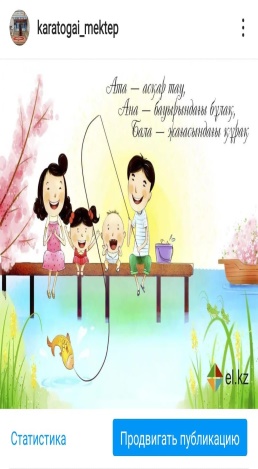 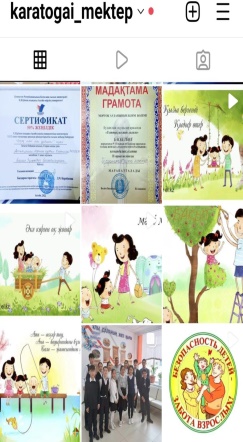 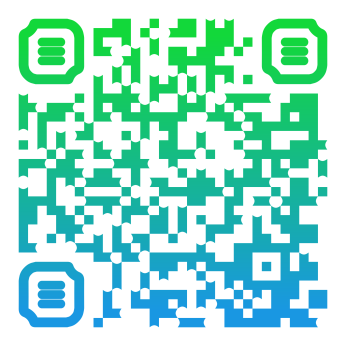 22Республикалық экологиялық «From waste to art» байқауына қатысушыларымыз17.10.2021ж.https://www.instagram.com/p/CVKv_1louKn/?utm_medium=copy_link              https://www.instagram.com/p/CVK5tKytiua/?utm_medium=copy_link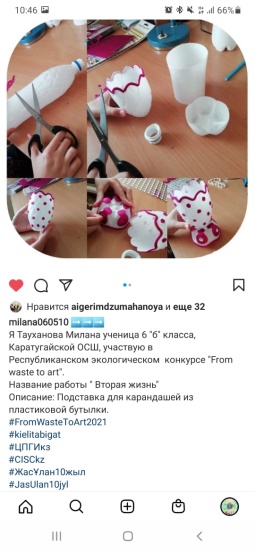 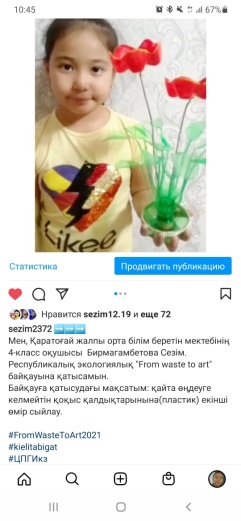 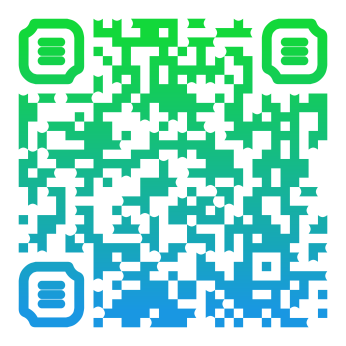 23Облыстық экологиялық жобаға қатысушылар01-05.11.2021ж.https://www.instagram.com/tv/CV5GFpjIw8l/?utm_medium=copy_linkhttps://www.instagram.com/p/CVvCi10t8a96DXnPp7AoaLyhVqiKNRU5gMfjVs0/?utm_medium=copy_linkhttps://www.instagram.com/p/CVxmMcGtGkrF87eKJ7ahdyKM6Ze14GAcEHCTow0/?utm_medium=copy_linkhttps://www.instagram.com/p/CVzLcRxtmuG5XbAeXGgrG59cqxDJfyylb_DBmU0/?utm_medium=copy_linkhttps://www.instagram.com/p/CV1-XF0hrRWkxnmzx4UXuk-DyaGRt-ZgXhbOCE0/?utm_medium=copy_linkhttps://www.instagram.com/p/CV47_A3NvHWh0bX43VlbIDpjkcpNie0zW2M8fc0/?utm_medium=copy_link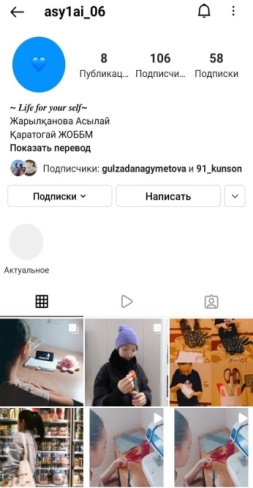 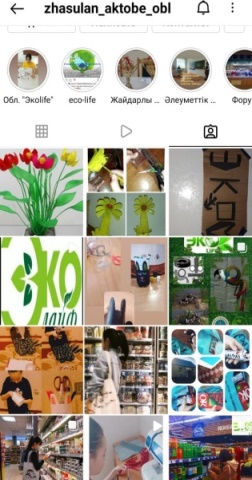 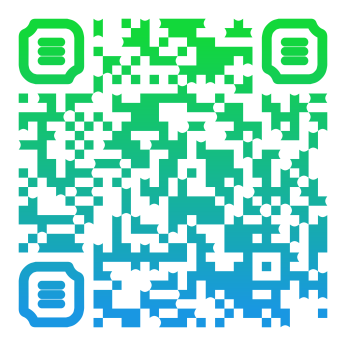 